Тема: Урок-викторина -  обобщение по темам: «Древнерусская литература», «Фольклор», на основе иллюстраций, созданных искусственным интеллектом. Практическая работа по созданию собственных картинок в программе Кандинский.Тип урока:  Обобщение и систематизация знаний.Цель урока: обобщить и закрепить знания учащихся по теме «Мифы Древней Греции », «Фольклор», искусственный интеллект. Планируемые результаты обучения:Предметные: развивать умения коллективной проектной или исследовательской деятельности под руководством учителя и учиться публично представлять полученные результаты Метапредметные (критерии сформированности/оценки компонентов универсальных учебных действий – УУД): познавательные: ориентироваться в учебнике; отвечать на вопросы учителя; находить нужную информацию в учебнике; регулятивные: организовывать свое рабочее место; овладевать способностями понимать учебные задачи, отвечать на вопросы, обобщать, делать выводы, оценивать свои достижения на уроке; коммуникативные: проявлять готовность вести диалог; участвовать в коллективном обсуждении; подбирать аргументы для подтверждения собственной позиции.Личностные: уважение к труду и результатам трудовой деятельности, при изучении произведений русского фольклора и древнерусской литературы; быть готовым действовать в отсутствии гарантий успеха. Методические приемы: выразительное чтение, аналитическая беседа.Ход урока1.Записать число и тему урока2. Формулирование темы и целей урока. Создание проблемной ситуации.    Эпиграф на доске с ошибкой:      История и греки нас мало волновали.     Пока их мифы в руки не попали.     Их интересные творенья прочитали.     Мифы древнего Олимпа нас околдовали.( в слове Олимп допущена ошибка-Алимп).   Учитель обращается к голосовому помощнику, по правильному написанию.-Скажите, к кому я обратилась за помощью?Сегодня уже никто не удивится в подобной ситуации.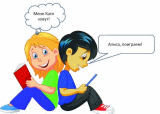 Кто они, эти Алиса, Маруся и другие обитали наших смартфонов и компьютеров? Они играют с нами, сообщают нам новости и погоду, находят информацию, помогают найти дорогу и даже выключают свет. Голосовые помощники это одна из сфер применения особой технологии ИСКУССТВЕННЫЙ ИНТЕЛЛЕКТ.-А кто может дать определение искусственному интеллекту?Искусственный интеллект – это технология, а точнее направление современной науки, которое изучает способы обучить компьютер, роботизированную технику, аналитическую систему разумно мыслить также как человек. 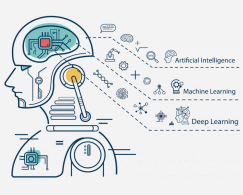 Машины, обладающие искусственным интеллектом, относят к пятому поколению компьютеров.Уже сегодня автомобили, оснащенные ИИ, могут двигаться по дорогам без водителя, а роботы не только выполняют конвейерные операции на сборочных линия заводов, но и помогают нам по хозяйству. ИИ активно внедряется в космическую отрасль, а также осваивается в бытовой сфере. Появляются системы умного дома, «продвинутые» бытовые устройства. -Как Вы думаете, что мы сегодня будем делать на уроке?-Да, сегодня мы с вами коснемся искусственного интеллекта и  обобщим свои знания в области «Древнерусской литературы» и «Фольклора»- Сегодня проведём урок-викторину «Мифы Древней Греции», «Фольклор».3.Работа с вопросами.- А сейчас нужно ответить на вопросы по теме «Древнерусская литература», «Фольклор»1. Кто автор «Повести временных лет»? а) Иван.   б) Нестор.   в) Варфоломей. 2. Кто был первым летописцем на Руси? а) Карамзин.   б) Никон Великий.   в) Иван Грозный. 3. Как автор «Повести временных лет» относится к войне? а) Призывает к войне. б) Призывает к миру, любви и согласию. в) Не касается темы войны и мира. 4. К какому жанру литературы относится «Повесть временных лет»? а) Рассказ.   б) Повесть.   в) Летопись.   г) Житие. 5.  Почему  «Повесть  временных  лет»  является  памятником  древнерусской литературы? а) Её автор неизвестен. б) В ней отражено мировоззрение древнерусского человека. в) В ней упоминаются языческие божества. 6. Что такое «притча»? а)  Жанр  русского  фольклора,  эпическая  песня  героического  характера, повествующая о подвигах богатырей. б) Погодная запись исторических событий, производимая современником. в) Иносказательный рассказ с нравоучением. 7. Вставь слова, с которых начинались летописи.  …пришли печенеги и встали под Белгородом. И не давали выйти из города. а) Жили-были.   б) В лето... .   в) Из того ли-то из города... 8. В каком году было принято христианство на Руси? а) 950 г.   б) 988 г.   в) 1019 г. 9. Какой князь ввёл христианство на Руси? а) Владимир Красное Солнышко. б) Ярослав Мудрый. в) Владимир Мономах. 10. Что такое пословица, поговорка? Чем они отличаются друг от друга? Приведите примеры. Пословица содержит нравоучение, мораль, наставление, а поговорка — просто красноречивое выражение, которое можно легко заменить другими словами. Пословицы • «Мал золотник, да дорог»,  «Без труда не выловишь и рыбку из пруда»Поговорки «Остаться с носом», «Подложить свинью»11. Дайте определение понятию «легенда».  Легенда  — основанное  на  устных  преданиях,  опоэтизированное  сказание  об историческом или вымышленном лице, событии.4. Работа с презентацией. Угадай ответ по картинке, созданной в нейросети.1.Кому принадлежат следующие предметы?- двузубец, колесница с черными лошадьми (Аид).2.Какое место избрали боги для своего пребывания? (Гору Олимп.)3.Чудовище с туловищем человека и головой быка? (Минотавр).4. Кем был Геракл? (Сыном Зевса и смертной женщины Алкмены.)5. Кто учредил Олимпийские игры? (Геракл.)6.Кто правил царством мёртвых? (Аид – бог подземного царства.)7.Кто стоял на страже Аида? (Ужасный пёс Кербер /Цербер.)8.Кто принёс Гераклу яблоки Гесперид? (Атлас.)5.Где и когда? «Фразеологизмы из мифов». Нужно объяснить значение каждого и придумать по одному (несколько) предложений для каждого фразеологизма, чтобы было понятно, где и когда можем их употребить.Ахиллесова пята, Яблоко раздора, Олимпийское спокойствиеАхиллесова пята - уязвимое место, слабая сторона.Яблоко раздора - причина ссоры.Олимпийское спокойствие - невозмутимая выдержка в сложных ситуациях.                               Тест по литературе на тему «Фольклор» 1. Что не входит в жанры фольклора:
а) фильмы +
б) поговорки
в) песни2. Как называется небольшой стишок, которым сопровождали действия ребенка:
а) частушка
б) пестушка +
в) поговорка3. Выберете верное утверждение:
а) «И я там был, и пиво пил, по усам текло, а в рот не попало» — это скороговорка
б) Пословицы и поговорки — только русский жанр фольклора
в) Пословицы и поговорки «живут» во всех народах +4. Что относится к лирическому жанру фольклора:
а) поговорка +
б) ода
в) стихотворение5. «Легок на помине»:
а) пословица
б) скороговорка
в) поговорка +6. Как переводится folk lore с английского:
а) Простое стихотворение
б) Народная мудрость +
в) Деревенская песня7. Один из видов сказок:
а) о природе
б) о древнерусских царях
в) волшебные +8. Один из видов сказок:
а) о животных +
б) былинные
в) о древнерусских царя9. Один из видов сказок:
а) былинные
б) о природе
в) бытовые +10. Какой не может быть сказка:
а) поучительной
б) абсолютно правдивой +
в) волшебной11. Что такое зачин:
а) начало сказки +
б) потешливый смешной рассказ
в) конец сказки12. Фольклор — это:
а) набор произведений
б) народное творчество, чаще всего устное +
в) записанное народное творчество13. Что такое эпизод:
а) часть произведения, в котором содержится законченное действие +
б) место, где живут герои сказки
в) часть произведения, в котором заключено главное его содержание14. Укажите фольклорную сказку:
а) «Сказка о рыбаке и рыбке»
б) «Золушка»
в) «По щучьему велению» +15. Автором фольклора является:
а) народ +
б) поэт
в) певец-сказитель16. Какой из перечисленных жанров не относится к малым жанрам фольклора:
а) поговорка
б) сказка +
в) загадка17. Не относится к малому жанру фольклора:
а) былина +
б) поговорка
в) считалка18. Из какого языка заимствовано слово «фольклор»:
а) французского
б) английского +
в) латинского19. «Малый» фольклорный текст, служащий магическим средством достижения желаемого в лечебных, защитных и других ритуалах:
а) предание
б) молитва
в) заговор +20. Как называется сказка, в которой многократно повторяется один тот же фрагмент текста:
а) волшебная
б) докучная +
в) бытовая21. К какой группе относятся сказки: «Каша из топора», «Как мужик гусей делил», «Жена-спорщица»:
а) бытовые +
б) о животных
в) волшебные22. Кто является персонажем былины:
а) Василиса Премудрая
б) Добрыня Никитич +
в) Иван-царевич23. Как называется прием преувеличения, часто используемый в былинах:
а) метафора
б) гипербола +
в) сравнение24. Как называется краткое, мудрое изречение, один из малых жанров фольклора:
а) сказка
б) присказка
в) пословица +25. К какому жанру фольклора относится термин «русский героический эпос»:
а) сказка
б) былина +
в) песня26. Укажите жанр, не относящийся к фольклору:
а) сказка
б) пословица
в) рассказ +27. Выберите жанр народного творчества:
а) сказка +
б) роман
в) баллада28. Укажите признак, который не относится к волшебной фольклорной сказке:
а) волшебные предметы
б) наличие автора +
в) троекратный повтор6. Итог урока. Рефлексия деятельности.- Что больше всего вам понравилось сегодня на уроке?- Чтобы вы хотели изменить или добавить, что бы урок был ещё интереснее?7.  Домашнее задание.8. Оценивание.